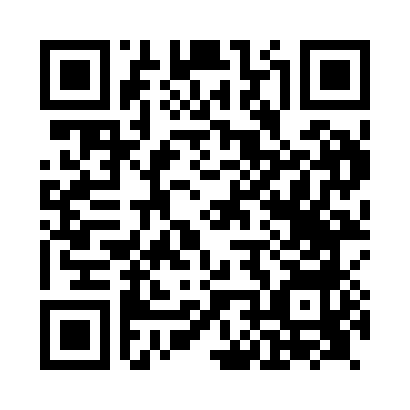 Prayer times for Colton, Cumbria, UKMon 1 Jul 2024 - Wed 31 Jul 2024High Latitude Method: Angle Based RulePrayer Calculation Method: Islamic Society of North AmericaAsar Calculation Method: HanafiPrayer times provided by https://www.salahtimes.comDateDayFajrSunriseDhuhrAsrMaghribIsha1Mon3:004:431:166:599:4911:322Tue3:004:441:166:599:4811:323Wed3:014:451:176:599:4811:324Thu3:014:461:176:589:4711:325Fri3:024:471:176:589:4711:326Sat3:024:481:176:589:4611:317Sun3:034:491:176:589:4511:318Mon3:044:501:176:579:4411:319Tue3:044:511:186:579:4411:3010Wed3:054:521:186:579:4311:3011Thu3:054:531:186:569:4211:3012Fri3:064:551:186:569:4111:2913Sat3:074:561:186:559:4011:2914Sun3:084:571:186:559:3811:2815Mon3:084:591:186:549:3711:2816Tue3:095:001:186:539:3611:2717Wed3:105:011:186:539:3511:2618Thu3:105:031:196:529:3411:2619Fri3:115:041:196:519:3211:2520Sat3:125:061:196:519:3111:2521Sun3:135:071:196:509:2911:2422Mon3:145:091:196:499:2811:2323Tue3:145:101:196:489:2611:2224Wed3:155:121:196:479:2511:2225Thu3:165:141:196:469:2311:2126Fri3:175:151:196:469:2211:2027Sat3:185:171:196:459:2011:1928Sun3:185:181:196:449:1811:1829Mon3:195:201:196:439:1611:1730Tue3:205:221:196:419:1511:1631Wed3:215:241:196:409:1311:15